MATEMATIKAOSZTÁLYOZÓVIZSGA, JAVÍTÓVIZSGA 2014/2015-ÖS TANÉV* HA A TANULÓ ÍRÁSBELI DOLGOZATA ELÉGTELEN, AKKOR A TANULÓNAK SZÓBELI VIZSGÁT KELL TENNIE!AZ ÍRÁSBELI ÉS A SZÓBELI VIZSGA PONTSZÁMÁNAK ARÁNYA: 2:1.**Alapvetően a következő témakörök kerülnek feldolgozásra a tanév során, amelyektől a matematikatanár eltérhet:MATEMATIKAOSZTÁLYOZÓVIZSGA, JAVÍTÓVIZSGA 2014/2015-ÖS TANÉV9. KNYI. Halmazok	Halmaz fogalma	Halmazok, részhalmazok	Halmazműveletek	Halmazok elemszáma, logikai szita	Számegyenesek intervallumok, műveletek intervallumokkalII. Algebra és számelméletSzámhalmazok	Műveletek egész számokkalMűveletek racionális számokkalEgészrész, törtrész kiszámításaHelyettesítési érték kiszámításaSzámok abszolút értékeArányosságSzázalékszámításHatványozásSzámok normál alakjaOszthatóság (lnko. lkkt.)Algebrai kifejezésekMűveletek algebrai kifejezésekkelNevezetes szorzatokSzorzattá alakításIII. Függvények és egyenletekA függvény fogalmaElsőfokú függvényAbszolútérték függvényLineáris törtfüggvényElsőfokú egyenletek megoldásaSzöveges feladatok megoldásaEgyenlőtlenségek IV. GeometriaMértékegységekTérelemek, szögfajtákNevezetes ponthalmazokAlapszerkesztésekSíkidomokHáromszögek csoportosításaHáromszögek alapvető tulajdonságaiHáromszög köré írható körHáromszögbe írható körMagasságpontNégyszögek csoportosításaNégyszögek tulajdonságaiMATEMATIKAOSZTÁLYOZÓVIZSGA, JAVÍTÓVIZSGA 2014/2015-ÖS TANÉV9. ÉVFOLYAMI. TÉMAKÖR: KOMBINATORIKA, HALMAZOKII. TÉMAKÖR: ALGEBRA ÉS SZÁMELMÉLETIII. TÉMAKÖR: FÜGGVÉNYEKIV. TÉMAKÖR: ELSŐFOKÚ PROBLÉMÁKMATEMATIKAOSZTÁLYOZÓVIZSGA, JAVÍTÓVIZSGA 2014/2015-ÖS TANÉV9. ÉVFOLYAMTÉMAKÖR: KOMBINATORIKA, HALMAZOKII. TÉMAKÖR: ALGEBRA ÉS SZÁMELMÉLET III. TÉMAKÖR: FÜGGVÉNYEKIV. TÉMAKÖR: ELSŐFOKÚ PROBLÉMÁKMATEMATIKAOSZTÁLYOZÓVIZSGA, JAVÍTÓVIZSGA 2014/2015-ÖS TANÉV9. DI. Algebra és számelmélet Ismétlés (betűk használata, hatványozás)Ismétlés (nevezetes azonosságok)Egyéb nevezetes azonosságokSzorzattá alakítás azonosságokkalSzorzattá alakítás kiemelésselAlgebrai törtek értelmezési tartományaAlgebrai törtek egyszerűsítéseAlgebrai törtek szorzása osztásaAlgebrai törtek összevonásaOszthatóságSzámrendszerekII. FüggvényekA függvények ismétléseMásodfokú függvényMásodfokú függvény ábrázolása teljes négyzetté alakítássalFüggvények jellemzéseA négyzetgyökfüggvényLineáris törtfüggvényekIII. Egyenletek, egyenlőtlenségek, egyenletrendszerekAz egyenlet megoldása grafikus módszerrelEgyenletek, egyenlőtlenségek megoldása mérlegelvvel (ismétlés)Egyenlet megoldása szorzattá alakítássalAbszolút értéket tartalmazó egyenletek, egyenlőtlenségekElsőfokú két ismeretlenes egyenletrendszerek grafikus megoldásaElsőfokú két ismeretlenes egyenletrendszerek megoldása behelyettesítő módszerrelElsőfokú két ismeretlenes egyenletrendszerek megoldása egyenlő együtthatók módszerévelSzöveges feladatokIV. Háromszögek, négyszögek sokszögek A háromszögekről tanultak ismétlésePitagorasz tételNégyszögekSokszögekA háromszögbe és a köré írható körThalész tételSzerkesztési feladatokV. Egybevágósági transzformációkA geometriai transzformáció fogalmaTengelyes tükrözés Középpontos tükrözésSzimmetrikus alakzatokKözépvonalakMagasságvonal, magasságpontSúlyvonalElforgatásÍvmértékKörcikk kerülete, területeVektorokMűveletek vektorokkalEltolásVI. StatisztikaAdatok ábrázolásaAz adatok jellemzéseMATEMATIKAOSZTÁLYOZÓVIZSGA, JAVÍTÓVIZSGA 2014/2015-ÖS TANÉV10. ÉVFOLYAMI. TÉMAKÖR: GEOMETRIA: 9. ÉVFOLYAMII. TÉMAKÖR: GONDOLKODÁSI MÓDSZEREK III. TÉMAKÖR: A GYÖKVONÁSIV. TÉMAKÖR: MÁSODFOKÚ PROBLÉMÁKV. GEOMETRIAI TRANSZFORMÁCIÓKVI. HEGYESSZÖGEK SZÖGFÜGGVÉNYEIVII. VEKTOROK: SZÖGFÜGGVÉNYEKVIII. STATISZTIKA, VALÓSZÍNŰSÉG – SZÁMÍTÁSMATEMATIKAOSZTÁLYOZÓVIZSGA, JAVÍTÓVIZSGA 2014/2015-ÖS TANÉV10. ÉVFOLYAMI. GONDOLKODÁSI MÓDSZEREKSzükséges, elégséges, szükséges és elégséges feltételekA skatulya elv A skatulya elv alkalmazásaSorba rendezési problémákKiválasztási problémákII. HÁROMSZÖGEK, NÉGYSZÖGEK, SOKSZÖGEKTérelemek kölcsönös helyzete, távolságaTérelemek hajlásszöge, szögfajták, nevezetes szögpárokA háromszögekről Összefüggések a háromszög oldalai és szögei közöttÖsszefüggés a derékszögű háromszög oldalai között: Pitagorasz tétel és megfordításaA négyszögekrőlA sokszögekrőlNevezetes ponthalmazok és alkalmazásukA háromszög beírt köreA háromszög köré írt köreThalész tétel és megfordítása, alkalmazásuk feladatokbanÉrintőnégyszögek, érintősokszögekIII. A GYÖKVONÁS Racionális számok, írracionális számok ( A  írrac.szám indirekt bizonyítása )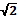 A négyzetgyökvonás azonosságaiAzonosságok alkalmazása ( bevitel a gyökjel alá, kiemelés a gyökjel alól )Azonosságok további alkalmazásaA tört nevezőjének gyöktelenítéseAz n-edik gyök fogalmaAz n-edik gyökvonás azonosságaiAzonosságok alkalmazásaIV. EGYBEVÁGÓSÁGI TRANSZFORMÁCIÓK A geometriai transzformáció fogalmaTengelyes tükrözés a síkban Tengelyesen szimmetrikus alakzatok, feladatokKözéppontos tükrözés a síkban Középpontosan szimmetrikus alakzatok, feladatokA középpontos tükrözés alkalmazásai: Thalész- tétel megfordításának bizonyításaA háromszög középvonalaiA háromszög súlyvonalaiA háromszög magasságvonalaiPont körüli forgatás a síkban, forgásszimmetrikus alakzatokA pont körüli forgatás alkalmazásai: A szög ívmértéke, körív hossza, körcikk területePárhuzamos eltolás. VektorokMűveletek vektorokkalAlakzatok egybevágóságaV. A MÁSODFOKÚ EGYENLETA másodfokú egyenlet és függvényA másodfokú egyenlet megoldása teljes négyzetté kiegészítésselA másodfokú egyenlet megoldóképleteMásodfokú egyenletek megoldása a megodóképlet segítségévelTörtes másodfokú egyenletek A gyöktényezős alakA Viéte-formulákMásodfokúra visszavezethető magasabb fokszámú egyenletekSzimmetrikus egyenletekMásodfokú egyenlőtlenségekTörtes másodfokú egyenlőtlenségek megoldásaParaméteres másodfokú egyenletekNégyzetgyökös egyenletek Nevezetes közepek és összefüggések Szélsőérték- feladatokMásodfokú egyenlettel megoldható szöveges feladatokVI. A KÖRREL KAPCSOLATOS ISMERETEK BŐVÍTÉSEKözépponti és kerületi szögek tételeKerületi szögek tétele, látószögkörívA húrnégyszögek tételeVII. A HASONLÓSÁGI TRANSZFORMÁCIÓ ÉS ALKALMAZÁSAIPárhuzamos szelők és szelőszakaszok tételeA szögfelezőtételA középpontos hasonlósági transzformációA hasonlósági transzformációAlakzatok hasonlóságaA hasonlóság néhány alkalmazásaArányossági tételek a derékszögű háromszögbenKörhöz húzott érintő-és szelőszakaszok tételeHasonlósíkidomok területének aránya, hasonló testek térfogatának arányaVIII. HEGYESSZÖGEK SZÖGFÜGGVÉNYEINEK ÉRTELMEZÉSETávolságok meghatározása hasonlóság segítségévelHegyesszögek szögfüggvényeinek definiálásaSzámítási feladatok a szögfüggvények alkalmazásávalÖsszefüggések a hegyesszögek szögfüggvényei közöttNevezetes szögek szögfüggvényeiHáromszögek különböző adatainak meghatározása szögfüggvényekkelIX. VEKTOROKVektor fogalma, műveletek vektorokkalVektorok felbontása különböző irányú összetevőkreVektorok alkalmazása síkban és térbenVektorok a koordináta rendszerbenX. SZÖGFÜGGVÉNYEK ÁLTALÁNOSÍTÁSAA szinusz-és koszinusz függvény definíciójaA szinusz függvény grafikonjaA szinusz függvény tulajdonságaiA koszinusz függvény grafikonja, tulajdonságaiA tangens- és kotangens függvény és tulajdonságaikFüggvények ábrázolása függvény transzformációvalEgyszerűbb trigonometrikus egyenletekXI. VALÓSZÍNŰSÉGSZÁMÍTÁSEseményekMűveletek eseményekkelKísérletek, gyakoriság, relatív gyakoriság, valószínűségA valószínűség klasszikus modelljeMATEMATIKAOSZTÁLYOZÓVIZSGA, JAVÍTÓVIZSGA 2014/2015-ÖS TANÉV11. ÉVFOLYAMI. TÉMAKÖR: KOMBINATORIKA, GRÁFOKII. TÉMAKÖR: HATVÁNY, GYÖK, LOGARITMUSIII. TÉMAKÖR: TRIGONOMETRIAIV. TÉMAKÖR: KOORDINÁTA-GEOMETRIAV. TÉMAKÖR: VALÓSZÍNŰSÉG-SZÁMÍTÁS, STATISZTIKAMATEMATIKAOSZTÁLYOZÓVIZSGA, JAVÍTÓVIZSGA 2014/2015-ÖS TANÉV11. ÉVFOLYAMI. TÉMAKÖR: KOMBINATORIKA, GRÁFOKII. TÉMAKÖR: HATVÁNY, GYÖK, LOGARITMUSIII. TÉMAKÖR: TRIGONOMETRIAIV. TÉMAKÖR: KOORDINÁTA-GEOMETRIAV. TÉMAKÖR: VALÓSZÍNŰSÉG-SZÁMÍTÁSMATEMATIKAOSZTÁLYOZÓVIZSGA, JAVÍTÓVIZSGA 2014/2015-ÖS TANÉV12. ÉVFOLYAMI. TÉMAKÖR: LOGIKAII. TÉMAKÖR: SOROZATOKIII. TÉMAKÖR: SÍKGEOMETRIAIV. TÉMAKÖR: TÉRGEOMETRIAV. TÉMAKÖR: RENDSZEREZŐ ÖSSZEFOGLALÁSMATEMATIKAOSZTÁLYOZÓVIZSGA, JAVÍTÓVIZSGA 2014/2015-ÖS TANÉV12. ÉVFOLYAMI. TÉMAKÖR: LOGIKAII. TÉMAKÖR: SOROZATOKIII. TÉMAKÖR: SÍKGEOMETRIAIV. TÉMAKÖR: TÉRGEOMETRIAV. TÉMAKÖR: RENDSZEREZŐ ÖSSZEFOGLALÁSA vizsga részeírásbeli*A vizsga időtartama45 percA témakörök kijelölése évfolyamonkéntA csoportban tanító matematikatanár rögzíti a tanév során feldolgozásra kerülő témaköröket**A vizsga értékelése0 % - 34 % → elégtelen (1)35 % - 54 % → elégséges (2)55 % - 69 % → közepes (3)70 % - 84 % → jó (4)85 % - 100 % → jeles (5)Éves óraszám108 óraHeti óraszám3 óraA tanítási óra anyagaA matematikai nyelv logikai elemeiÖsszeszámlálási feladatokHalmazok megadása, részhalmazokHalmazműveletek SzámhalmazokSzámegyenesek, intervallumokSzöveges feladatokGráfokA tanítási óra anyagaBetűk használata a matematikában A hatvány fogalmaA nulladik kitevő értelmezéseHatványazonosságokEgész kitevőjű hatvány értelmezéseSzámok normál alakjaNevezetes azonosságokSzorzattá alakításokAlgebrai törtek értelmezése, helyettesítési értékeAlgebrai törtek egyszerűsítéseAlgebrai törtek szorzása, osztásaAlgebrai törtek összevonásaOsztó, oszthatóságPrímszám, összetett szám, osztók számaLegnagyobb közös osztó, legkisebb közös többszörösSzámrendszerekA tanítási óra anyagaA derékszögű koordináta rendszer, ponthalmazokA függvény fogalma, jellemzési szempontokLineáris függvényekAbszolút érték függvényekMásodfokú függvényekNégyzetgyök függvényElsőfokú törtfüggvényÖsszetett függvényekA tanítási óra anyagaElsőfokú egyenletek megoldása grafikus útonElsőfokú egyenletek megoldása értelmezési tartomány, értékkészlet vizsgálatávalElsőfokú egyenletek megoldása szorzattá alakítássalElsőfokú egyenletek megoldása mérlegelvvelAlgebrai törtes elsőfokú egyenletekElsőfokú egyenlőtlenségek megoldása grafikus útonElsőfokú egyenlőtlenségek megoldása mérlegelvvelAlgebrai törtes elsőfokú egyenlőtlenségekAbszolút értékes egyenletekAbszolút értékes egyenlőtlenségekElsőfokú egyenletrendszerek megoldása grafikus útonElsőfokú egyenletrendszerek megoldása behelyettesítő módszerrelElsőfokú egyenletrendszerek megoldása egyenlő együtthatók módszerrelElsőfokú egyenletrendszerek megoldása új ismeretlen bevezetésévelSzöveges feladatokÉves óraszám144 óraHeti óraszám4 óraA tanítási óra anyagaA matematikai nyelv logikai elemeiÖsszeszámlálási feladatokÖsszeszámlálási feladatokHalmazok megadása, részhalmazokHalmazműveletek SzámhalmazokSzámegyenesek, intervallumokSzöveges feladatokGráfokA tanítási óra anyagaBetűk használata a matematikában A hatvány fogalmaA nulladik kitevő értelmezéseHatványazonosságokEgész kitevőjű hatvány értelmezéseSzámok normál alakjaNevezetes azonosságokSzorzattá alakításokAlgebrai törtek értelmezése, helyettesítési értékeAlgebrai törtek egyszerűsítéseAlgebrai törtek szorzása, osztásaAlgebrai törtek összevonásaOsztó, oszthatóságOszthatósági feladatokDiofantoszi egyenletekPrímszám, összetett szám, osztók számaLegnagyobb közös osztó, legkisebb közös többszörösSzámrendszerekA tanítási óra anyagaA derékszögű koordináta rendszer, ponthalmazokA függvény fogalma, jellemzési szempontokLineáris függvényekAbszolút érték függvényekMásodfokú függvényekNégyzetgyök függvényElsőfokú törtfüggvényElsőfokú törtfüggvényEgészrész, törtrész, signum függvényÖsszetett függvényekA tanítási óra anyagaElsőfokú egyenletek megoldása grafikus útonElsőfokú egyenletek megoldása értelmezési tartomány, értékkészlet vizsgálatávalElsőfokú egyenletek megoldása szorzattá alakítássalElsőfokú egyenletek megoldása mérlegelvvelAlgebrai törtes elsőfokú egyenletekElsőfokú egyenlőtlenségek megoldása grafikus útonElsőfokú egyenlőtlenségek megoldása mérlegelvvelAlgebrai törtes elsőfokú egyenlőtlenségekAbszolút értékes egyenletek Abszolút értékes egyenlőtlenségekParaméteres egyenletekElsőfokú egyenletrendszerek megoldása grafikus útonElsőfokú egyenletrendszerek megoldása behelyettesítő módszerrelElsőfokú egyenletrendszerek megoldása egyenlő együtthatók módszerrelElsőfokú egyenletrendszerek megoldása új ismeretlen bevezetésévelSzöveges feladatokÉves óraszám144 óraHeti óraszám4 óraA tanítási óra anyagaPontok, egyenesek, síkok és azok kölcsönös helyzeteAlapvető geometriai fogalmakA háromszögekPitagorasz-tételeFeladatok megoldásaThalesz-tételeA háromszögek nevezetes pontjai, vonalai, köreiNégyszögekSokszögekA tanítási óra anyagaSzükséges és elégséges feltételekSkatulya-elvSorba rendezési problémákKiválasztási problémák, ha a sorrend számítÁllítások megfordításaA tanítási óra anyagaA négyzetgyök fogalmaA négyzetgyökvonás azonosságaiA tört nevezőjének gyöktelenítéseAz n-edik gyök fogalma Az n-edik gyökvonás azonosságaiMűveletek gyökös kifejezésekkelA tört nevezőjének gyöktelenítéseA tanítási óra anyagaA másodfokú függvények (ismétlés)Hiányos másodfokú egyenletekA másodfokú egyenlet megoldóképleteAlgebrai törtes másodfokú egyenletekA diszkriminánsMásodfokúra visszavezethető magasabbfokú egyenletekMásodfokú egyenlőtlenségekMásodfokú algebrai törtes egyenlőtlenségekMásodfokú egyenletrendszerekNégyzetgyökös egyenletekA számtani és a mértani középSzöveges feladatokSzélsőérték feladatokA tanítási óra anyagaEgybevágósági transzformációkA kör és részeiKerületi és középponti szögek tételeKerületi szögek tétele; látószögkörívHúrnégyszögek, érintőnégyszögekPárhuzamos szelők tétele, párhuzamos szelőszakaszok tételeA szögfelező tételA középpontos hasonlósági transzformációA hasonlósági transzformációAlakzatok hasonlóságaMagasságtételBefogótételKörhöz húzott érintő- és szelőszakaszok tételeHasonló síkidomok területének arányaHasonló testek térfogatának arányaA tanítási óra anyagaHegyesszögek szögfüggvényeiÖsszefüggések a hegyesszögek szögfüggvényei közöttNevezetes szögek szögfüggvényeiA háromszög területeVI. témazáróA tanítási óra anyagaVektorok, vektorműveletekVektorok a koordináta-rendszerbenSzögfüggvények általánosításaEgyszerű trigonometrikus egyenletekA szinuszfüggvényA koszinuszfüggvényA tanítási óra anyagaAz adatok ábrázolásaAz adatok jellemzéseEseményekMűveletek eseményekkelGyakoriság, relatív gyakoriság, valószínűségA valószínűség klasszikus modelljeÉves óraszám185 óraHeti óraszám5 óraÉves óraszám108 óraHeti óraszám3 óraA tanítási óra anyagaPermutációVariációKombinációPascal-háromszög, binomiális-tételGráfokA tanítási óra anyagaHatványozás ismétléseGyökvonás ismétléseA törtkitevőjű hatványIrracionális kitevőjű hatványokAz exponenciális függvényA logaritmus fogalmaA logaritmus függvényA logaritmus azonosságaiExponenciális egyenletek Exponenciális egyenletrendszerekExponenciális egyenlőtlenségekLogaritmusos egyenletek Logaritmusos egyenletrendszerekLogaritmusos egyenlőtlenségekSzöveges feladatokA tanítási óra anyagaA skaláris szorzatSkaláris szorzat a koordináta-rendszerbenA szinusz-tételA koszinusz-tételTrigonometrikus alapegyenletek ismétléseTrigonometrikus egyenletekTrigonometrikus egyenlőtlenségekA tanítási óra anyagaIsmétlés: vektorokKét pont távolságaKét vektor hajlásszögeFelezőpont, adott arányú osztópont koordinátáiA háromszög súlypontjának koordinátáiAz egyenest jellemző adatokAz egyenes egyenleteKét egyenes metszéspontjaPárhuzamos és merőleges egyenesekA háromszög nevezetes vonalai, pontjaiPont és egyenes távolságaPárhuzamos egyenesek távolságaKét egyenes hajlásszögeA kör egyenleteA kör és a kétismeretlenes másodfokú egyenletKör és egyenes kölcsönös helyzeteKör és érintőjeA tanítási óra anyagaIsmétlés: eseményalgebra 10. osztályIsmétlés:gyakoriság, relatív gyakoriság, valószínűségVisszatevés nélküli mintavételVisszatevéses mintavételAz adatok ábrázolásaAz adatok jellemzéseÉves óraszám144 óraHeti óraszám4 óraA tanítási óra anyagaPermutációVariációKombinációSzámolás faktoriálisokkalPascal-háromszög, binomiális-tételGráfokA tanítási óra anyagaHatványozás ismétléseGyökvonás ismétléseA törtkitevőjű hatványIrracionális kitevőjű hatványokAz exponenciális függvényA logaritmus fogalmaA logaritmus függvényA logaritmus azonosságaiExponenciális egyenletekExponenciális egyenletrendszerekExponenciális egyenlőtlenségekLogaritmusos egyenletekLogaritmusos egyenletrendszerekLogaritmusos egyenlőtlenségekA természetes alapú logaritmusSzöveges feladatokA tanítási óra anyagaA skaláris szorzatSkaláris szorzat a koordináta-rendszerbenA szinusz-tételA koszinusz-tételTrigonometrikus alapegyenletek ismétléseTrigonometrikus egyenletek Addíciós tételekTrigonometrikus egyenlőtlenségekA tanítási óra anyagaIsmétlés: vektorok Két pont távolságaKét vektor hajlásszögeFelezőpont, adott arányú osztópont koordinátáiA háromszög súlypontjának koordinátáiAz egyenest jellemző adatokAz egyenes egyenleteKét egyenes metszéspontjaPárhuzamos és merőleges egyenesekA háromszög nevezetes vonalai, pontjaiPont és egyenes távolságaPárhuzamos egyenesek távolságaKét egyenes hajlásszögeA kör egyenleteA kör és a kétismeretlenes másodfokú egyenleteKör és egyenes kölcsönös helyzeteKör és kör kölcsönös helyzeteKör és érintőjeA parabola egyenleteA parabola és az egyenes kölcsönös helyzeteA parabola érintőjeA tanítási óra anyagaIsmétlés: eseményalgebra 10. osztályIsmétlés:gyakoriság, relatív gyakoriság, valószínűségVisszatevés nélküli mintavételVisszatevéses mintavételÉves óraszám128 óraHeti óraszám4 óraA tanítási óra anyagaLogikai feladatok, kijelentésekLogikai műveletek (negáció, konjunkció, diszjunkció, implikáció, ekvivalencia-reláció))Az állítások megfordítása A tanítási óra anyagaA számtani sorozat fogalma A számtani sorozat n-edik tagjának meghatározásaA számtani sorozat első n tagjának összegeEgyenletrendszerrel megoldható feladatokSzöveges feladatokGeometriai feladatokA mértani sorozat fogalma A mértani sorozat n-edik tagjának meghatározásaA mértani sorozat első n tagjának összegeEgyenletrendszerrel megoldható feladatokSzöveges feladatokVegyes feladatok (számtani-mértani sorozat)Kamatos kamatszámításA tanítási óra anyagaHáromszögek NégyszögekSokszögekKörA tanítási óra anyagaTérszemléletet fejlesztő feladatokKockaTéglatestEgyenes hasábokEgyenes körhengerKúpokGúlák – négyzet alapú gúlákGúlák – sokszög alapú gúlákCsonka kúpokCsonka gúlákGömbA tanítási óra anyagaGondolkodási módszerekAlgebra és számelméletFüggvényekEgyenletek, egyenlőtlenségek, egyenletrendszerekHatvány, gyök, logaritmusTrigonometriaKoordináta-geometriaSorozatokTérgeometriaÉves óraszám160 óraHeti óraszám5 óraA tanítási óra anyagaLogikai feladatok, kijelentésekLogikai műveletek (negáció, konjunkció, diszjunkció)Logikai műveletek (implikáció, ekvivalencia-reláció)Szükséges, elégséges, szükséges és elégséges feltétel Az állítások megfordítása A tanítási óra anyagaA számsorozat fogalma, jellemzőiA számtani sorozat fogalmaA számtani sorozat n-edik tagjának meghatározásaA számtani sorozat első n tagjának összegeEgyenletrendszerrel megoldható feladatokSzöveges feladatokGeometriai feladatokA mértani sorozat fogalmaA mértani sorozat n-edik tagjának meghatározásaA mértani sorozat első n tagjának összegeEgyenletrendszerrel megoldható feladatokSzöveges feladatokVegyes feladatok (számtani-mértani sorozat)Kamatos kamatszámításTörlesztő részlet számításaA tanítási óra anyagaHáromszögek NégyszögekSokszögekKörA tanítási óra anyagaTérszemléletet fejlesztő feladatokKockaTéglatestEgyenes hasábokEgyenes körhengerFerde hengerszerű testekKúpokGúlák – négyzet alapú gúlákGúlák – sokszög alapú gúlákCsonka kúpokCsonka gúlákGömbEgymásba írt testekA tanítási óra anyagaGondolkodási módszerekAlgebra és számelméletFüggvényekEgyenletek, egyenlőtlenségek, egyenletrendszerekHatvány, gyök, logaritmusTrigonometriaKoordináta-geometriaSorozatokTérgeometria